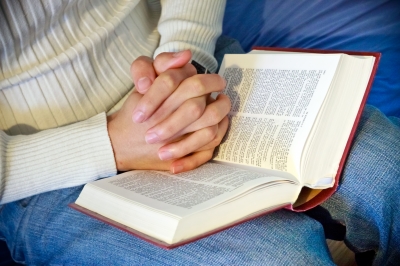 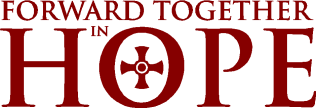 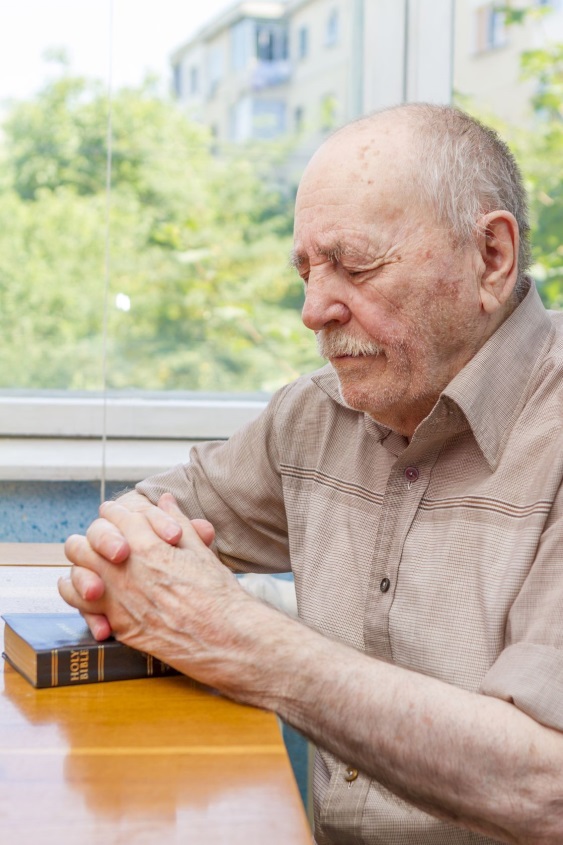 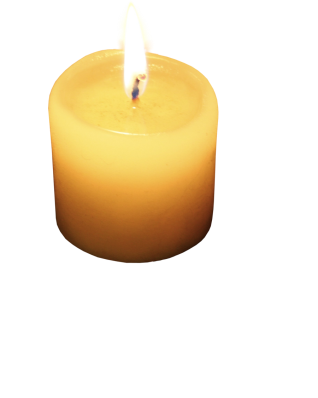 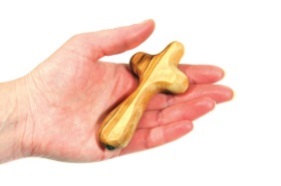 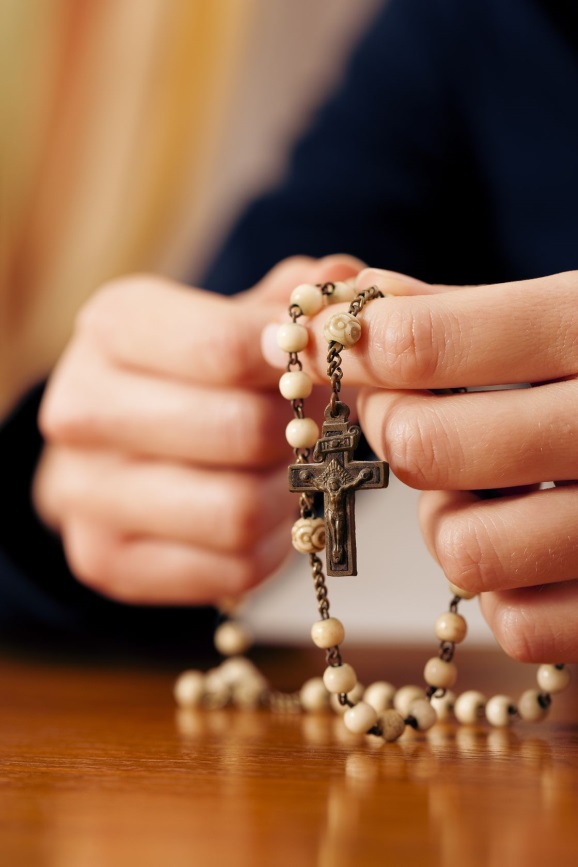 Leader	Dear friends, we are delighted to welcome you		and are grateful that you are able to be with us today.		You have agreed to take on the role of a parish anchor.		This is a strange title – and probably unique to our Diocese!		It reminds us of men and women – called anchorites or anchors		who gave their lives to prayer in small annexes of their local church.		It also reminds us of anchors –
		which hold ships steady in harbours or in storms.		And it might remind us of the anchor men and womenwho hold television or radio programmes together.		The name is a sign of the indispensable role		you play in the life of our community 			and, particularly, during this journey of renewal.		Are you willing to take on this ministry of anchor to our parish?Anchor(s)	We are.Short ReadingJesus said,‘Whenever you pray, go into your room and shut the doorand pray to your Father who is in secret;and your Father who sees in secret will reward you.’A sung response might be possible here…Making the Commitment of PrayerLeader	Will you pray for those of us who are charged 		with examining and reflecting		on the information about our parish/ community?Anchor(s)	We will.Leader	Will you pray the Forward Together in Hope prayer each day,		for your parish (N…), 		its clergy (N….)		Its lay people, 		and our school (N…)		and (any other significant group or organisation)?Anchor(s)	We will.Where a holding cross is to be given:Leader	The journey ahead will have its times of joys and sorrows.		We ask that you accept this holding cross…		and when you hold it,		that you bring all the pain and stress
		to the foot of the Lord’s cross,		and pray for his powerful and healing love		to be 	poured upon us 		as we look for the resurrection he promises.Crosses distributed		May God bless these crosses and those who will pray with them,		The Father, the Son and the Holy Spirit.All		Amen.Where a candle is to be given:Leader	The journey ahead will have its times 	of light but also of darkness. 		We ask that you accept this candle to 	use in your prayer. 		When you light it, 		give thanks to God for the light and joy 		and pray that he who is the Light of the World		will bring light and hope into the times of darkness and anxiety. Candles distributed		May God bless these candles and those who will pray with them		The Father, the Son and the Holy Spirit.All		Amen.Leader	Let us now pray our Forward Together in Hope prayer.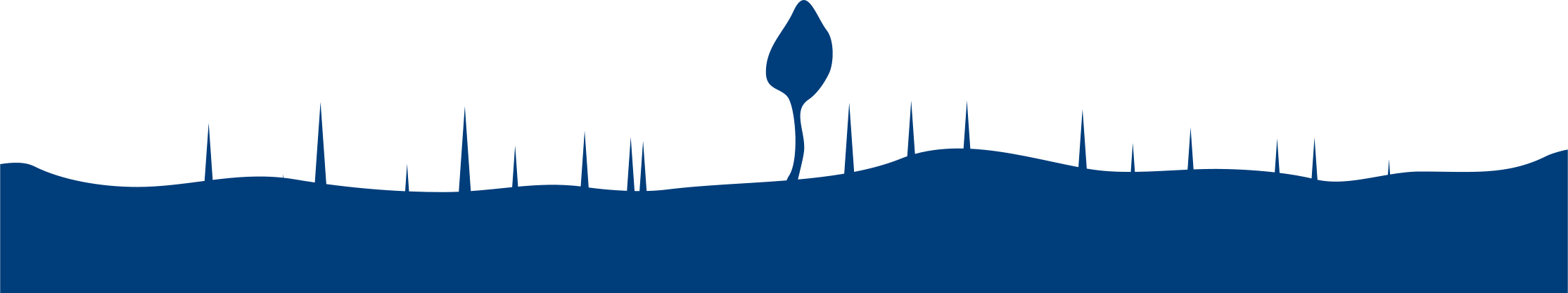 